◄ Oct 2021November  2021November  2021November  2021November  2021November  2021Dec 2021 ►SunMonTueWedThuFriSat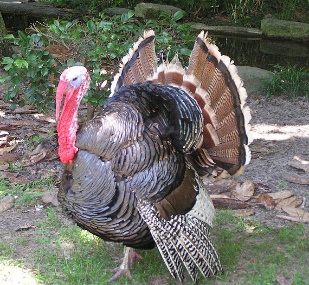 1 10:30a-Bingosize2:00p- Activity Of Choice2 10:30a-Temple Baptist2:00p-Thankful Turkey Craft.3 10:30a-Bingosize2:00p- Courtyard, Coffee & Gossip4 10:30a-Thankful Stories and Recipes2:00p-Name That Tune 5 10:30a- Leisure Cart2:00p- Shuffleboard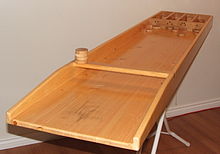 6 TN @ KY 7p10:30a- Turkey Talk Bedside Visits 2:00p- Dress Your Turkey Coloring Contest.7 Daily TV church services & Gospel music on channel 811 for leisure & Bible study work pages as interested & prayer partner as requested8 10:30a- 1:1-Visits2:00p-Virtual Reality Trips.9 10:30a- Temple Baptist 2:00p- Farmers Market10 10:30a-Bingosize2:00p Bingo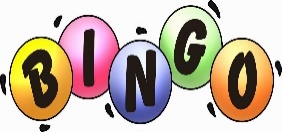 11 Veterans Day10:30a-Morning Coffee.2:00p- Thankful for our Veterians.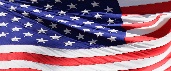 12 10:30a- Waffle Brunch. 2:00p- Thanksgiving Wordsearch Fun13 TN vs GA 12p10:30a-Pumpkin Pie and Coffee Treat2:00p-Fall Wreath Craft.14 Daily TV church services & Gospel music on channel 811 for leisure & Bible study work pages as interested & prayer partner as requested15 10:30a-Bingosize2:00p-Evening Manicures16 10:30a- Temple Baptist2:00p-Balloon Volley Ball17 10:30a-Bingosize2:00p-Bingo18 10:30a-Morning Exercise2:00p- Hangman Word Game19 10:30a-Comfort Cart2:00p- Monthly Birthday Party.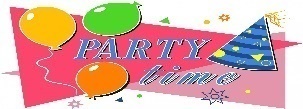 20 TN vs South AL              TBA10:30-Leisure Cart2:00p-Turkey Hollow The Movie21 Daily TV church services & Gospel music on channel 811 for leisure & Bible study work pages as interested & prayer partner as requested22 10:30a-Bingosize2:00p- Deck The Halls With Christmas Decor23 10:30a- Temple Baptist2:00p- Resident Council24 10:30a-Bingosize2:00p –I’m thankful For__________.25  HAPPY Thanksgiving Macy’s  Parade        9am-12pm 26 10:30a- 1:1 Visits2:00p- Word From Words. Iamthankfulforyou27 TN vs Van TBA10:30a-Morning Manicures2:00p-Turkey Bingo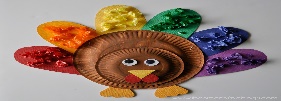 28 Daily TV church services & Gospel music on channel 811 for leisure & Bible study work pages as interested & prayer partner as requested29 10:30a-Bingosize2:00p- Bingosize Store.    $$$$$$$$$$$$$$30 10:30a- Temple Baptist2:00p- My Christmas Wish List.Please let activities know if you need any extra leisure supplies or help with family contacts by phone, skpe, or mail. All activites are subject to change at anytime due to COVID-19 precautions…Also available for leisure time- Tablets, Chrome book, ipods, Wii game, jigsaw & word puzzles, reading supplies, coloring supplies, art supplies, movies and library assistance also shopping online if needed. Pet Therapy will visit throughout the month as able due to COVID precautions	Please let activities know if you need any extra leisure supplies or help with family contacts by phone, skpe, or mail. All activites are subject to change at anytime due to COVID-19 precautions…Also available for leisure time- Tablets, Chrome book, ipods, Wii game, jigsaw & word puzzles, reading supplies, coloring supplies, art supplies, movies and library assistance also shopping online if needed. Pet Therapy will visit throughout the month as able due to COVID precautions	Please let activities know if you need any extra leisure supplies or help with family contacts by phone, skpe, or mail. All activites are subject to change at anytime due to COVID-19 precautions…Also available for leisure time- Tablets, Chrome book, ipods, Wii game, jigsaw & word puzzles, reading supplies, coloring supplies, art supplies, movies and library assistance also shopping online if needed. Pet Therapy will visit throughout the month as able due to COVID precautions	Please let activities know if you need any extra leisure supplies or help with family contacts by phone, skpe, or mail. All activites are subject to change at anytime due to COVID-19 precautions…Also available for leisure time- Tablets, Chrome book, ipods, Wii game, jigsaw & word puzzles, reading supplies, coloring supplies, art supplies, movies and library assistance also shopping online if needed. Pet Therapy will visit throughout the month as able due to COVID precautions	